Муниципальное автономное общеобразовательное учреждение«Средняя школа №19 – корпус кадет «Виктория»Формирование устойчивых навыков правописания через использование алгоритмов на уроках русского языка Митькина Наталия Викторовна, учитель русского языка и литературы  МАОУ «Средняя школа № 19 – корпус кадет «Виктория»Старый Оскол 2016СодержаниеТема опыта «Формирование устойчивых навыков правописания через использование алгоритмов на уроках русского языка»Раздел IИнформация об опытеУсловия возникновения, становления опытаОпыт работы по теме «Формирование устойчивых навыков правописания через использование алгоритмов на уроках русского языка» возник в МБОУ «Средняя общеобразовательная школа № 19 с углубленным изучением отдельных предметов» в 2013 году и развивается в настоящее время в МАОУ «Средняя школа №19 -  корпус кадет «Виктория» Старооскольского городского округа Белгородской области. На начальном этапе  работы над опытом была проведена диагностика уровня орфографической грамотности учащихся. Им был предложен текст, включающий слова с различными орфограммами (по пять слов на семь типов орфограмм). Уровень грамотности установлен по количеству ошибок на каждый тип орфограмм:  высокий уровень – нет ошибок или одна ошибка, средний – две-три ошибки, низкий - четыре и более ошибки. Из 80 учащихся 5 «А», 6 «А», 7 «К» классов высокий уровень орфографической грамотности показали  11 диагностируемых  (13,6%); средний уровень – 42 (51,8%);  низкий уровень –27 (33,8%).Эти характеристики позволили сделать вывод, что у большинства учащихся недостаточно развито умение находить орфограммы в словах и применять изученный теоретический материал для определения написания, соответствующего орфографическим нормам. Необходимостью стало использование на уроках таких средств обучения, которые позволили бы сформировать устойчивые навыки правописания.Актуальность опыта	В государственном образовательном стандарте основного общего образования отмечено, что в результате изучения русского языка ученик должен соблюдать в практике письма основные правила орфографии. Орфографическая грамотность является одним из показателей общего уровня речевой культуры, способным обеспечить более широкие возможности саморазвития и самореализации личности. В связи с этим особую актуальность приобретает поиск средств обучения, формирующих навыки грамотного письма. В работе над темой выявлены следующие противоречия:•    между необходимостью формирования устойчивых навыков правописания и большим объемом теоретического материала, который учащиеся должны помнить для объяснения условия выбора орфограмм; • между имеющимися у учащихся знаниями формулировок орфографических правил и неумением применять их на практике;•   между  потребностью личности в самообразовании, реализации своих способностей и недостаточным уровнем сформированности рациональных приемов умственной деятельности.Орфографически правильное письмо основано на умении опознавать и классифицировать языковые явления на основе орфографического навыка. Процесс его формирования требует от учащегося самосознания, дисциплинированности, ответственности. Положительные результаты придают уверенность в своих силах, дают возможность почувствовать «личностный рост». Работа по повышению уровня орфографической грамотности при правильной ее организации стимулирует учебную деятельность, побуждает к старательному учению и содействует развитию  познавательной активности.  Ведущая педагогическая идеяВедущая педагогическая идея опыта состоит в совершенствовании условий для формирования орфографических навыков через использование рациональных приемов умственной деятельности.Длительность работы над опытомРабота над опытом охватывает период с сентября 2013  года по февраль  2016 года включительно.Первый  этап – подготовительный (2013 год): анализ и оценка материалов по повышению уровня орфографической грамотности, изучение литературы, диагностика ученического коллектива, подбор методов и приемов обучения.Второй  этап – практический  (2014 – 2015 годы): внедрение в практику подобранных методов и приемов работы, средств обучения; апробация и корректировка содержания и форм проведения уроков.Третий этап (декабрь 2015 года) – контрольная диагностика учащихся.Четвертый этап (январь-март 2016 года) – обобщение результатов, распространение опыта на базе средней школы № 19, подведение итогов по реализации опыта, выявление положительных сторон и определение задач на новый этап.Диапазон опытаДиапазон опыта представлен  системой работы учителя по формированию орфографических навыков у учащихся уровня основного общего образования.Теоретическая база опытаВ работе нашли отражение   труды известных   ученых-педагогов: К.Д. Ушинского [2], Д.Н. Богоявленского [4], И.Ф. Харламова [9], М.Т. Баранова [6], Г.Г. Граник [4], Е.Г. Шатовой [10], А.И. Власенкова [3], Е.А. Бариновой, Л.Ф. Боженковой, В.И. Лебедева [1], Г.И. Щукиной [11], М.Р. Львова [5], Ю.А. Поташкиной [7]. Положение К.Д. Ушинского о  сознательном происхождении навыков позволяет ему представить усвоение орфографии как процесс, тесно связанный с отчетливой и ясной работой мышления, направленной на анализ грамматических и орфографических обобщений. Основной проблемой для него был вопрос о соотношении в обучении орфографии правила и «механических» упражнений [2, c. 9]. «Ученик, знающий и понимающий отлично все грамматические правила, - отмечает ученый, - будет непременно делать ошибки в письме, если не имеет механического навыка писать  правильно». К.Д. Ушинский не противопоставляет сознательность и автоматизм, а рассматривает их как характерные черты различных стадий формирования навыка. [2, c. 15]. Известный психолог Д.Н. Богоявленский, исследуя роль правил в усвоении орфографии, пишет: «Основное назначение правила - обобщать однородные орфограммы. Создающийся на его основе навык также должен носить обобщенный характер. Соблюдение такого правила на письме должно приводить к тому, что ученик пишет по правилу не только слова, часто повторяющиеся в его практике, но и любое слово с данной орфограммой, не встречавшееся ему прежде» [4, c. 101].  По мнению И.Ф. Харламова, проблема формирования устойчивых навыков правописания связана с явлением, которое в педагогике и психологии принято называть «переносом знаний». Он отмечает: «В процессе учебной работы учащимся приходится как бы переносить усвоенные мыслительные операции, умения и навыки на другой материал, то есть применять их в других условиях. Усвоив на основе конкретных примеров и фактов то или иное правило, ученик не всегда легко оперирует им, когда это правило нужно применить в новой, ранее не встречавшейся ситуации, или с его помощью объяснять новые явления и факты». [9, c. 125] М.Т. Баранов также обращает внимание на факт неумения учащихся применять орфографическое правило ко всем словам с данной орфограммой и считает, что «задача достижения орфографической грамотности обеспечивается, если учитель и ученики видят в орфографии не набор разрозненных правил, а определенные системы» [6, c. 154]. Г.Г. Граник, рассматривая психологические закономерности формирования орфографической грамотности, пишет: «К грамотному письму ведет знание правил и формирование на их основе умственных приемов с последующей тренировкой путем выполнения соответствующих типов упражнений».   Основным психологическим механизмом орфографически грамотного письма является удержание в памяти правилосообразных морфемных блоков. В качестве таких блоков выступают отдельные морфемы или части различных морфем. Блоки для пишущего выступают как целостные образования, мгновенно им опознаваемые. Только когда этот механизм работает, можно говорить о сформированности навыка» [4, c. 254-255].  Е.Г. Шатова в книге «Урок русского языка в современной школе» обосновывает необходимость систематизации орфографического материала путем применения логико-структурных схем. Она подчеркивает, что «эффективность работы по обучению русскому языку во многом определяется способами формирования в сознании учащихся представления о логической структуре изучаемого материала» и «особое значение имеет разработка технологии структурирования учебного материала с помощью средств наглядности и моделирования, ориентированных на формирование правильных и четко дифференцированных обобщений» [10, c. 81].  В работе А.И. Власенкова «Материалы к исследованию по теме «Использование алгоритмов в обучении орфографии» говорится о значении поэтапной отработки орфографических действий на основе правил: «Предписывая строго логическую последовательность действий и определяя целевую направленность каждого действия в отдельности, так называемый алгоритм, составленный на основе конкретного правила, однозначно указывает ход поиска решения орфографической задачи, что дает положительный эффект. Повторяя в процессе многократных упражнений определенный алгоритм, ученик овладевает приемом определения написания, основанным на применении правила» [3, c.46]. А.И. Власенков рассматривает алгоритмизацию как систему обоснований применения правил в практике письма. Е.А. Баринова, Л.Ф. Боженкова, В.И. Лебедев подчеркивают практическую значимость приема алгоритмизации и описывают методику работы по его применению. В орфографической работе с опорой на алгоритмы они выделяют следующие основные моменты: подготовительные упражнения, создающие базу для успешной работы; ввод правила, на основе которого строится рассуждение; подведение учащихся к пониманию алгоритма, его структуры и техники применения; тренировка в пооперационном применении алгоритма; самостоятельная работа по применению алгоритма. Е.А. Баринова, Л.Ф. Боженкова, В.И. Лебедев выделяют два вида алгоритмов: альтернативный и алгоритм-инструкцию. Первый строится по принципу выбора между двумя возможными решениями (да или нет), второй представляет собой схему умственных действий. Особое внимание обращается на то, что по мере приобретения навыка проводится «сокращение» логических операций, происходит «свертывание» алгоритма. В итоге учащиеся должны научиться использовать алгоритмы в самостоятельной работе без комментариев вслух [1, c. 103]. Г.И. Щукина отмечает важность алгоритмов в формировании определенных структур умственной деятельности учащихся: «Процесс отработки алгоритма предусматривает все основные познавательные умения: анализировать, синтезировать, выделять главное, устанавливать причинно-следственные связи. Предписания действий дисциплинируют мысль, приучают к последовательному ходу рассуждения, учат строить умозаключения, делать правильные выводы». Последовательность работы по овладению учащихся алгоритмами, по мнению Г.И. Щукиной,  должна быть основана на постепенном усложнении: «первоначально учащиеся пользуются готовыми предписаниями последовательности действий, участвуют в коллективном составлении алгоритма, завершают его с помощью учителя, затем составляют самостоятельно» [11, c. 162]. Вопрос о роли алгоритмов в обучении орфографии рассматривал М.Р. Львов. Он определяет алгоритм как «точное и легко понимаемое описание (или предписание) выполняемого шаг за шагом единообразного решения орфографической или грамматической задачи» и подчеркивает: «Экспериментальная проверка алгоритмических систем в обучении русскому языку подтверждает их эффективность: высокий интерес учащихся к ним, высокую познавательную активность при составлении алгоритмов, развитие четкости мышления при их использовании» [5, c. 11].  Ю.А. Поташкина разработала технологию, в которой все правила русского языка представлены системно, в виде логико-структурных схем. Данная технология предполагает повышение уровня грамотности  путем решения орфографических задач на основе алгоритмов [7]. В практике преподавания русского языка при изучении орфографии используются алгоритмы «Определение личных окончаний глаголов», «Определение написания  -тся, -ться в глаголах», «Определение написания о и а на конце наречий», разработанные Н.А. Сениной и представленные в учебно-методическом пособии «Русский язык. Подготовка к ЕГЭ-2016. 30 тренировочных вариантов по демоверсии на 2016 год» [8, с.37-38]. Табличная классификация орфографического материала, содержащаяся в этом же пособии, может служить основой для самостоятельного составления алгоритмов по другим темам курса. Новизна опытаНовизна опыта заключается в разработке и апробации средств обучения (алгоритмов), нацеленных на формирование у учащихся  устойчивых навыков правописания.Характеристика условий, в которых возможно применение данного опытаОпыт может применяться в 5-11 классах средней общеобразовательной школы на уровне основного общего образования  по  учебно-методическим комплексам Т.А. Ладыженской, М.М. Разумовской.Раздел IIТехнология опытаЦель опыта: обеспечение положительной динамики формирования орфографических навыков при изучении русского языка с помощью применения алгоритмов.Реализации поставленной цели способствуют следующие задачи:1. Отбор и апробация методов,  приемов и форм работы, содействующих активизации познавательной деятельности учащихся. 2. Создание условий для развития умения классифицировать и обобщать языковой материал, логически рассуждать, обоснованно делать выводы.3. Определение роли алгоритмов в процессе изучения орфографических правил и их применения на практике. Курс русского языка содержит объемный теоретический материал по орфографии. Его усвоение предполагает не только знание правил, но и умение руководствоваться ими на письме. Применение учащимися определенной последовательности умственных действий (алгоритма) помогает пошагово  воспроизвести ход рассуждения: выделить орфограмму в слове, определить ее тип, выбрать нужное правило, воспользоваться им. Учащиеся при этом анализируют, сравнивают, устанавливают закономерности, обобщают, формулируют выводы. Алгоритмы соединяют процесс механического запоминания с активной мыслительной деятельностью, поэтому способствуют прочному усвоению изучаемого материала. В основе работы с алгоритмами лежат принципы наглядности, активности, систематичности и последовательности, преемственности и перспективности, связи теории с практикой.  Наиболее эффективными методами ее организации являются эвристический, проблемный и исследовательский, что позволяет реализовать деятельностный подход в обучении. Педагог, проанализировав письменные работы учащихся, пришла к выводу, что большая часть ошибок допускается в написании приставок, корней, суффиксов и окончаний. В связи с этим разработаны следующие алгоритмы: «Определение написания гласных в корнях слов»; «Определение написания приставок»;«Определение написания суффиксов»;«Определение написания окончаний».Они являются руководством к действию при выявлении орфограмм в морфемах, содержат указания на типы орфограмм, схемы рассуждений и выводы о правописании. Алгоритмы обязательно заносятся в словари-справочники, к которым учащиеся могут обращаться в случае затруднений на уроках и при выполнении домашнего задания.Применению алгоритмов предшествует подготовительная работа, предполагающая морфемный анализ слова. Умение безошибочно определять, в какой его части находится орфограмма, является необходимым условием успешного применения алгоритмических предписаний.Как показывает практика, наибольшее количество ошибок в контрольных работах учащиеся допускают на правописание гласных в корнях. Также при подготовке к ЕГЭ, выполняя задание 8, они  часто испытывают трудности, вызванные неумением разграничивать слова с безударными гласными корня, проверяемыми ударением, не проверяемыми ударением и чередующимися. Для решения этих проблем разработан алгоритм «Определение написания гласных в корнях слов» (Приложение №1). Он не предлагается учащимся в готовом виде, а составляется коллективно с применением проблемного и исследовательского методов. Работа по его составлению осуществляется поэтапно: в 5 классе при изучении тем «Правописание проверяемых безударных гласных в корне», «Буквы О-А  в  корне  -лаг- - -лож-»,   «Буквы О-А в корне -раст- - -рос-», «Буквы Е–И в корнях с чередованием», «Буквы Ё-О после шипящих», «Буквы И-Ы после Ц» и в 6 классе при изучении тем «Буквы А и О в корне  -кас- - -кос-», «Буквы А и О в корне  -гар- - -гор-», «Буквы А и О в корне  -зар- - -зор-», «Буквы Ы и И после приставок».  Алгоритм отражает порядок действий при выявлении орфограммы в корне.1-й шаг. Выдели корень. 2-й шаг. Определи тип орфограммы, воспользуйся схемой рассуждений и сделай вывод. Следующие шаги (2.1-2.6) содержат указания на типы орфограмм и  представленные в виде схем условия выбора букв на письме. Осмыслив логическую схему, ученики должны научиться пользоваться ей. На начальном этапе применения алгоритма он проговаривается полностью вслух, при необходимости с опорой на запись в словаре-справочнике. Например, в 5 классе, определяя, какую гласную написать на месте пропуска в слове предл..жить, учащиеся проговаривают: «Орфограмма в корне. Безударная гласная, проверяемая ударением? Нет. Это словарное слово? Нет. Корни с чередующимися гласными? Да. Корни с чередованием лаг-лож. Перед Г? Нет. Перед Ж? Да. Вывод: в корне пишем букву о». Такая работа занимает достаточно много времени, но учит контролировать порядок орфографических действий. Для учащихся орфограмма – это задача, которую нужно решить. Инструкция по ее решению, то есть определению правильного написания, помогает им анализировать каждую выполняемую операцию. По мере усвоения алгоритма одни операции исключаются, другие - совмещаются, третьи - производятся интуитивно. Таким образом, по мере совершенствования умения работы с ним количество времени, необходимое для того, чтобы сделать вывод, значительно сокращается. Действия становятся более осознанными, а значит, эффективными. Например, в 6 классе, применяя алгоритм к слову контригра, учащиеся рассуждают: «Орфограмма в корне. Ы-И после приставок на согласный. После иноязычной приставки контр- пишем И». Для осмысленного усвоения последовательности логических операций,  обеспечивающих орфографически грамотное письмо, необходимы систематические упражнения. На этапе первичного закрепления знаний и способов действий представляется целесообразным проведение предупредительного диктанта. Важно, чтобы каждый ученик сначала рассуждал по схеме (устно или письменно) и только потом записывал слово. Особое внимание при этом следует уделять словам-исключениям, к которым нельзя применить схему рассуждений. Учащиеся должны усвоить: прежде чем сделать вывод о правописании, нужно вспомнить все эти слова. Для осуществления самопроверки можно провести объяснительный, распределительный или выборочный диктант. Так в 5 классе на уроке по теме «Буквы Е–И в корнях с чередованием» (Приложение №5) предлагается следующее задание: распределить слова в 2 столбика (с буквой Е и с буквой И в корне), пользуясь алгоритмом «Определение написания гласных в корнях слов». Учитель диктует слова: пробирались, примирять (друзей), уберу, заблестеть, прочитать,  бригада, выжигаю, выдернул, улица, перестелил, заперли, стереть, дивизия, берега, замирают, дежурный, виновный. Учащиеся записывают, указывая над каждым из них пункт алгоритма, на основе которого сделан вывод о написании. Этот вид работы формирует навык использования алгоритмических предписаний для решения практических задач, повышает чувство ответственности за выполнение учебного труда. В 6 классе при повторении изученного по разделу «Словообразование. Орфография. Культура речи» в урок включается выборочный диктант. Отряд  остановился у реки.  Быстро выросли на берегу палатки. Вечерняя заря догорала. Последние лучи солнца чуть касались вершин деревьев. По оврагу расстилался туман. Ребята стали собирать сучья.  Один за другим разгорались костры. Пламя то угасало, то вырастало. Оно  почти касалось  ветвей деревьев, освещало лица ребят. Вдруг дети услышали шорох. Кто-то пробирался сквозь густые заросли бурьяна. Все замерли. Это еж прибежал на запах  еды.  Учащимся дается задание: выписать слова с проверяемыми безударными гласными (1 группа) и чередующимися гласными (2 группа), обозначив графически схему своих рассуждений по алгоритму. В ходе выполнения в тетрадях делаются подобные записи: ост..новился (в, провер. безуд. гл., ста´л, пишу а); выр..сли (в, корни с черед. раст//ращ//рос, не искл., перед С пишу о). Этот вид деятельности учит анализировать материал, классифицировать слова с различными орфограммами, опираясь на слуховое восприятие, обеспечивает усвоение способов проверки написаний.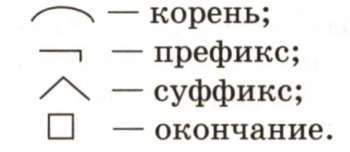 Для совершенствования навыка работы с алгоритмом можно предложить учащимся самостоятельно подобрать слова к схемам рассуждений.Такое задание содействует запоминанию последовательности умственных действий при выборе написания, соответствующего нормам.Алгоритм «Определение написания гласных в корнях слов» помогает учащимся представить большое количество правил русского языка как систему. Схематичная запись содержит минимум логических операций, что способствует лучшему усвоению теоретического материала и успешному его применению в практике письма.В 5 классе при изучении раздела «Морфемика. Орфография. Культура речи» начинается работа по составлению алгоритма «Определение написания приставок» (Приложение №2). На уроке по теме «Буквы З и С на конце приставок» учитель записывает на доске 2 группы слов с выделенными приставками:надпись, подпись, отвести, осмотреть, обрезать, донести, вместить, сделать, побежать, пролететь, договориться, налить,  пережить, предлагать;разбить, исколесить, восхождение, беззвучный, бесчувственный, безжалостный.Учащимся предлагается определить, по какому признаку данные слова объединены в группы. Затем составляется алгоритм, отражающий последовательность действий при выявлении орфограммы в приставке. 1-й шаг. Выдели приставку. 2-й шаг. Определи тип орфограммы, воспользуйся схемой рассуждений и сделай вывод. Пункты 2.1 и 2.2 содержат вопросы. Утвердительный ответ приводит к выводу о написании приставок, не изменяемых на письме, и приставок на -з и -с. В 6 классе на уроке по теме «Гласные в приставках ПРЕ- и ПРИ-» (Приложение №6) алгоритм дополняется еще одним пунктом (2.3). На этапе усвоения новых знаний и способов действий учащимся предлагается соотнести записанные на карточках слова и их лексические значения: приложить, прилечь, приблизиться, привлечь, пришкольный, пришить, прекрасный, превзойти, предел (терпению);присоединение, приближение, вблизи чего-либо, неполнота действия, доведение действия до конца, совершение действия в интересах кого-либо, близко по значению слову «очень», близко по значению приставке «пере-», значение не определяется.Делается вывод о том, что определяет правописание приставок в этих словах. Затем составляется схема рассуждений. Она включает вопросы, называющие  значения приставок, и руководство к выбору букв Е-И в них. В ходе изучения тем «Отрицательные местоимения» (6 класс) и «Буквы Е и И в приставках не- и ни- отрицательных наречий» (7 класс) в алгоритм вносится последний пункт «НЕ и НИ в отрицательных местоимениях и наречиях» (2.4). При его составлении учащимся предлагается проанализировать записи: не´кому-никому´; не´куда - никуда´, сделать вывод.Исследовательский подход к конструированию алгоритма активизирует познавательную деятельность, совершенствует умение преобразовывать информацию, а представленный таким образом орфографический материал делает предмет изучения зримым и более доступным для усвоения. Формирование навыка работы с данным алгоритмом осуществляется по аналогии с предыдущим. Например, в 5 классе на уроке по теме «Буквы З и С на конце приставок» в объяснительный диктант включено слово бесцельный. Учащиеся рассуждают следующим образом: «Орфограмма в приставке. Не изменяемая на письме? Нет. На З и С? Да. Перед звонким или перед глухим? [ц] - глухой. Вывод: в приставке пишем букву с».Постепенно происходит «свертывание» алгоритма, то есть сокращение «шагов», необходимых для правильного вывода. В 6 классе при повторении изученного по разделу «Словообразование. Орфография. Культура речи» рассуждение, применяемое к слову приусадебный, строится так: «Орфограмма в приставке. ПРИ- и ПРЕ-. Значение «вблизи чего-либо». Пишем ПРИ-».Для отработки алгоритма выполняются тренировочные упражнения, данные в учебнике и тетради на печатной основе (автор Е.А. Ефремова), входящей в учебно-методический комплекс. Кроме того, учитель сам разрабатывает задания, целью которых является прочное усвоение орфографического материала. Хорошие результаты обеспечивает сопоставление слов и схем рассуждений: Можно использовать задания по внесению в алгоритм, применяемый к словам, недостающих данных: Такие виды работ учащиеся выполняют в парах и группах, по завершении проводится самопроверка (выполненное  задание проецируется на экран) или взаимопроверка. Подобные задания учат безошибочно применять ряд умственных операций  к конкретным написаниям, а значит, способствуют безошибочному письму.Алгоритм «Определение написания приставок» обеспечивает целенаправленную организацию мыслительной деятельности в процессе применения правил. Его можно использовать в 5-6 классах и  при подготовке к ОГЭ (задание 4), ЕГЭ (задание 9). Алгоритмические предписания облегчают ход рассуждения при выборе варианта ответа, а также служат средством самопроверки. Правила написания суффиксов слов различных частей речи представляют собой объемный блок информации. Освоить его помогает алгоритм «Определение написания суффиксов» (Приложение №3), разработанный на основе материала учебника и таблиц, включенных в учебно-методическое пособие Н.А. Сениной (Русский язык. Подготовка к ЕГЭ-2016. 30 тренировочных вариантов по демоверсии на 2016 год). Он составляется поэтапно: в 5 классе при изучении раздела «Морфемика. Орфография. Культура речи», в  6 и 7 классах при изучении раздела «Морфология. Орфография. Культура речи».Правописание суффиксов в русском языке определяется принадлежностью слова тому или иному лексико-грамматическому разряду, поэтому применению алгоритма предшествует подготовительная работа, нацеленная на формирование умения устанавливать, к какой части речи относится слово, от какой части речи образовано. Алгоритм дает четкие указания, как нужно действовать, если орфограмма находится в суффиксе.1-й шаг. Выдели суффикс.2-й шаг. Определи часть речи.Затем выбирается один из 5 пунктов (2.1-2.5), содержащих названия частей речи в форме вопроса. Например: имя существительное? Утвердительный ответ на вопрос  направляет к дальнейшим действиям: выбрать тип орфограммы, воспользоваться цепочкой рассуждений, сделать вывод. Алгоритм составлен таким образом, чтобы количество времени для определения верного написания было минимальным. В начале практического применения алгоритма схема действий проговаривается вслух, подробно. Например, в 6 классе при первичном закреплении знаний по теме  «Гласные  в  суффиксах существительных  -ек и -ик» в творческий диктант включено слово замочек. Рассуждение строится  следующим образом: «Орфограмма в суффиксе. Имя существительное. Суффиксы -ек, -ик. Склоняю слово: замочек, замочка и т.д. Гласная выпадает. Пишу –ек». Когда схемы усвоены, рассуждение становится кратким. В 7 классе на втором уроке по теме «Суффиксы -О и -А на конце наречий» учащиеся так  объясняют написание слова влево: «Орфограмма в суффиксе. Наречие, образованное от прилагательного. Приставка в-. В суффиксе о».  Приемы и виды работ по совершенствованию умения применять алгоритм могут быть различными. В 6 классе при изучении темы «Буква О-Ё после шипящих в суффиксах существительных» на этапе обобщения и систематизации знаний организуется игра «Четвертый лишний». Даны ряды слов: 1) перебеж..ик, перепис..ик, камен..ик, груз..ик; 2) шалаш..к, лист..к, карандаш..к, горош..к; 3) реч..нка, туш..нка, дириж..р, сгущ..нка; 4) снеж..к, грач..нок, ноч..вка, друж..к. Учащимся нужно назвать слово, отличающееся от других в ряду по орфографическому признаку, кратко записать ход рассуждений по алгоритму.  Задание такого характера можно сделать творческим: предложить дополнить ряд, состоящий из трех слов, «четвертым лишним». На уроке по теме «Одна и две буквы н в суффиксах прилагательных» (Приложение №7) на этапе контроля и самопроверки предлагается найти «лишнюю» схему:В 7 классе при изучении темы «Одна и две буквы н в суффиксах причастий и отглагольных прилагательных» на этапе применения знаний и способов действий в новой ситуации для работы в парах дается задание: найти в тексте слова с одной и двумя н в суффиксах и соотнести их со схемами рассуждений. На этапе контроля учащимся предлагается самостоятельно образовать прилагательные и причастия от данных глаголов: морозить, кипятить, солить, пугать, вязать, красить. Все перечисленные виды работ нацелены на усвоение сложного материала. При этом он не зазубривается, а запоминается в процессе практического применения, формирующего основу учебного действия. Алгоритм «Определение написания суффиксов» облегчает понимание правил, учит оперировать ими, что содействует повышению уровня грамотности.   Он может использоваться не только в 5-7 классах на уроках по изучению орфограмм в суффиксах, но и  в 9, 11 классах при подготовке к ОГЭ (задание 5) и ЕГЭ (задание10).Анализ результатов промежуточной и итоговой аттестации по предмету показывает, что многие учащиеся допускают ошибки на орфограммы в окончаниях слов различных частей речи.  С целью систематизации знаний о таких орфограммах,  формирования  необходимых лингвистических умений и навыков осуществляется работа с алгоритмом «Определение написания окончаний» (Приложение №4). Он является инструкцией, определяющей ход действий при выявлении орфограммы в этой морфеме.1-й шаг. Выдели окончание.2-й шаг. Определи часть речи.Пункты 2.1-2.4 сформулированы в вопросно-ответной форме. Установив, к какой части речи относится слово, учащиеся выбирают тип орфограммы и следуют предписаниям, приводящим к верному выводу.Алгоритм составляется в 5 классе  при изучении раздела «Морфемика. Орфография. Культура речи» и в 7 классе при изучении  раздела «Морфология и орфография. Культура речи». Навык работы с ним формируется постепенно. Сначала объяснение строится подробно. Например, в ходе первого применения алгоритма на уроке по теме «Правописание гласных в падежных окончаниях существительных в единственном числе» учащиеся рассуждают: «Вдоль дорог.. Орфограмма в окончании. Существительное. Е-И в падежных окончаниях. Н.ф. – дорога. Не на -ия, -ий,-ие. Определяю склонение и падеж. 1 склонение, род. п. Пишу и». Здесь важно, чтобы все логические операции проговаривались (вслух или про себя), это будет способствовать быстрому их  усвоению. Когда алгоритм отработан до автоматизма, отдельные его «шаги» объединяются и объяснение становится сжатым: «Вдоль дорог.. Орфограмма в окончании. Существительное. Е-И в падежных окончаниях.  1 склонение, род. п. Пишу и». Прочному запоминанию схем действий способствуют задания, предполагающие внесение в цепочку рассуждений данных, необходимых для выбора варианта написания, соответствующего нормам: Задание такого характера можно немного видоизменить. К примеру, при изучении темы «Как определить спряжение глагола с безударным личным окончанием» (Приложение №8) учащимся предлагается закончить предложения и объяснить по алгоритму правописание окончаний в записанных словах.Такие виды работ могут выполняться самостоятельно, в парах или группах. Чтобы учащиеся запомнили последовательность логических операций и научились свободно применять их, в уроки включаются различные диктанты, например, устный диктант с использованием сигнальных карточек. Его можно проводить на разных этапах урока. Так в 5 классе на уроке по теме «Правописание гласных в падежных окончаниях существительных в единственном числе» он применяется при первичном закреплении знаний и способов действий, разрешается пользоваться словарем-справочником. При изучении темы «Правописание гласных в падежных окончаниях прилагательных» работа с сигнальными карточками организуется на этапе обобщения и систематизации знаний; алгоритмом, записанным в словаре-справочнике можно пользоваться только в случае затруднения, чтобы избежать ошибочного ответа. Устный диктант на этапе контроля и самоконтроля проводится без зрительной опоры на схему, в него включаются слова разных частей речи с орфограммами в окончаниях. Это обусловлено необходимостью проверить, как успешно учащиеся умеют применять алгоритм в целом, а не отдельные его части.  Например, на уроке по теме «Правописание О-Е после шипящих в окончаниях прилагательных» в ходе диктанта с сигнальными карточками учитель называет не только имена прилагательные с этой орфограммой, но и существительные. Работа с алгоритмом «Определение написания окончаний» развивает память, внимание, самостоятельность мышления, орфографическую зоркость. Он может успешно применяться в 5-7 классах на уроках по изучению и закреплению правил написания окончаний существительных, прилагательных, глаголов и причастий, в 8-11 классах на уроках обобщения и систематизации знаний, при подготовке к итоговой аттестации. Представленные в технологии опыта алгоритмы учат видеть «ошибкоопасные» места, помогают ориентироваться в большом объеме орфографического материала, позволяют избежать неосмысленного письма.   При составлении и отработке каждого из алгоритмов организуется учебное сотрудничество различных уровней (учитель – ученик, ученик – ученик, ученик – группа), в котором учащиеся становятся субъектами деятельности. Для комплексного закрепления, кроме перечисленных видов работ, используются электронные приложения к учебникам, наглядное пособие для интерактивных досок с тестовыми заданиями «Русский язык. 5-11 классы. Орфография» (ООО «ЭКЗАМЕН-МЕДИА»), электронные тренажеры «Фраза» и «1С: Репетитор. Русский язык». Автоматизация навыка работы с алгоритмами происходит постепенно. По мере совершенствования умения применять один или несколько алгоритмов к конкретному слову в предложении учащиеся испытывают все меньше трудностей в определении правильного написания,  происходит формирование устойчивых орфографических навыков.Раздел IIIРезультативность опытаОпыт работы по данной теме показывает, что применение алгоритмов на уроках русского языка положительно влияет на формирование у учащихся устойчивых навыков правописания. Для определения результативности опыта была проведена диагностическая работа.  Диагностика уровня усвоения орфограммСравнительные показатели уровня усвоения орфограммАнализ результатов диагностики показал: с 2013 по  2015 год количество учеников с высоким уровнем орфографической грамотности увеличилось на 8,6%;  количество учеников со средним уровнем орфографической грамотности увеличилось на 7,5%; количество учащихся с низким уровнем уменьшилось на 16,1%. Таким образом, прослеживается положительная динамика формирования навыков правописания. В результате применения опыта у большинства учащихся повысилась познавательная активность. Они стремятся к пополнению знаний путем самостоятельного поиска,  прилагают максимум умственных и волевых усилий для решения практических задач, проявляют внимание к слову и интерес к работе со сложными орфограммами, в ходе выполнения заданий осознают, почему необходимы орфографические навыки, где их можно применить в жизни. Кроме того, учащиеся научились планировать последовательность своих действий, аргументировать, доказывать  суждения, делать выводы, оценивать достигнутые результаты. Практическую значимость опыта подтверждают призовые места учащихся в олимпиадах и конкурсах различного уровня: 1. Корчагин Владислав, 5 «А», 2014 год, 1 место в общероссийской предметной олимпиаде по русскому языку «Олимпус» (весенняя сессия)2. Черкашина Ангелина, 5 «А», 2014 год, 1 место в общероссийской предметной олимпиаде по русскому языку «Олимпус» (весенняя сессия)3. Андросов Даниил, 7 «К», 2014 год, 2 место в общероссийской предметной олимпиаде по русскому языку «Олимпус»  (весенняя сессия)4. Рязанцев Олег, 7 «К», 2014 год, 3 место в общероссийской предметной олимпиаде по русскому языку «Олимпус» (весенняя сессия)5. Резванов Степан, 5 «А», 2014 год, победитель школьного этапа Всероссийской олимпиады школьников по русскому языку6. Зелент Игорь, 5 «А», 2014 год, призер школьного этапа Всероссийской олимпиады школьников по русскому языку7. Круговых Дмитрий, 8 «К», 2014 год, призер школьного этапа Всероссийской олимпиады школьников по русскому языку8. Помошников Михаил, 8 «К», 2014 год, призер школьного этапа Всероссийской олимпиады школьников по русскому языку9. Анисимов Антон, 5 «А», 2015 год, победитель областного конкурса домашних сочинений «История моей семьи в истории Великой Победы»10. Бурцев Егор, 8 «К», 2015 год, победитель областного конкурса домашних сочинений «История моей семьи в истории Великой Победы»11. Прокоп Анна, 6 «А», 2015 год, 1 место в Международной дистанционной олимпиаде по русскому языку проекта «Инфоурок»12. Лазарев Владимир, 6 «А», 2015 год, 2 место в Международной дистанционной олимпиаде по русскому языку проекта «Инфоурок»13. Баташан Роман, 6 «А», 2015 год, 2 место в Международной дистанционной олимпиаде по русскому языку проекта «Инфоурок»14. Шахова Эльвира, 6 «А», 2015 год, 2 место в Международной дистанционной олимпиаде по русскому языку проекта «Инфоурок»15. Башков Павел, 8 «К», 2015 год, 1 место в Международной дистанционной олимпиаде по русскому языку проекта «Инфоурок»16. Башков Павел, 8 «К», 2015 год, 1 место в Международной дистанционной олимпиаде по русскому языку проекта «Инфоурок»17. Качанов Даниил, 8 «К», 2015 год, 1 место в Международной дистанционной олимпиаде по русскому языку проекта «Инфоурок»18. Ладный Павел, 8 «К», 2015 год, 1 место в Международной дистанционной олимпиаде по русскому языку проекта «Инфоурок»19. Базиленко Екатерина, 6 «А», 2015 год, победитель школьного этапа Всероссийской олимпиады школьников по русскому языку20. Соловьянова Анастасия, 6 «А», 2015 год, призер школьного этапа Всероссийской олимпиады школьников по русскому языкуБиблиографический список1. Баринова, Е.А. Методика русского языка: Учеб. пособие для студентов факультета русского языка и литературы педагогических институтов / Е.А. Баринова, Л.Ф. Боженкова, В.И. Лебедев - М.: Просвещение, 1974. – 368 с. 2. Богоявленский, Д.Н. Психология усвоения орфографии / Д.Н. Богоявленский. – М.: Издательство Академии педагогических наук РСФСР, 1957. – 415 с. 3. Власенков, А.И. Материалы к исследованию по теме «Использование алгоритмов в обучении орфографии» / А.И. Власенков. – М.:  Просвещение, 1965. – 95 с. 4. Исследования чтения и грамотности в Психологическом институте за 100 лет: Хрестоматия / Под ред. Н.Л. Карповой, Г.Г. Граник, М.К. Кабардова. - М.: Русская школьная библиотечная ассоциация, 2013. - 432 с. 5. Львов, М.Р. Словарь-справочник по методике русского языка: Учеб. пособие для студентов пед. ин-тов по спец. № 2101 «Рус. яз. и лит.» / М.Р. Львов. – М.: Просвещение, 1988. – 240 с. 6. Методика преподавания русского языка в школе: Учебник М 54 для студ. высш. пед. учеб. заведений / М.Т. Баранов, Н.А. Ипполитова, Т.А. Ладыженская; Под ред. М.Т. Баранова. - М.: Издательский центр «Академия», 2000. - 368 с. 7. Поташкина, Ю.А. Обучение русскому языку в школе. Концепция. Авторская программа для начальной и средней школы: методические рекомендации / Ю.А. Поташкина. – Воронеж, 2003. – 213 с.8. Русский язык. Подготовка к ЕГЭ-2016. 30 тренировочных вариантов по демоверсии на 2016 год: учебно-методическое пособие / Н.А. Сенина, С.В. Гармаш, Н.А. Гурдаева; Под ред. Н.А. Сениной. - Ростов н/Д: Легион, 2015. – 560 с.9. Харламов, И.Ф. Педагогика: Учеб. пособие / И.Ф. Харламов. – М.: Гардарики, 1999. – 520 с. 10. Шатова, Е.Г. Урок русского языка в современной школе / Е.Г. Шатова. – М.: «Дрофа», 2007. – 320 с. 11. Щукина, Г.И. Актуальные вопросы формирования интереса в обучении: Учеб. пособие для слушателей ФПК директоров общеобразоват. школ и в качестве учеб. пособия по спецкурсу для студентов пед. ин-тов / Г.И. Щукина, В.Н. Липник, А.С. Роботова. – М.: Просвещение, 1984. – 176 с. Приложение1. Приложение №1 Алгоритм «Определение написания гласных в корнях слов»2. Приложение №2 Алгоритм «Определение написания приставок» 3. Приложение №3 Алгоритм «Определение написания суффиксов»4. Приложение №4 Алгоритм «Определение написания окончаний»5. Приложение №5 Технологическая карта урока русского языка в 5 классепо теме «Буквы Е–И в корнях с чередованием»6. Приложение №6 Технологическая карта урока русского языка в 6 классе по теме «Гласные в приставках ПРЕ- и ПРИ-»7. Приложение №7 Технологическая карта урока русского языка в 6 классе по теме «Одна и две буквы Н в суффиксах прилагательных»8. Приложение №8 Технологическая карта урока русского языка в 5 классе по теме «Как определить спряжение глагола с безударным личным окончанием»Приложение №1Приложение №2Приложение №3Приложение №4Приложение №5Технологическая карта урока русского языка в 5 классе по теме «Буквы Е–И в корнях с чередованием»Тип урока: урок комплексного применения знаний и способов действий. УМК:  Русский язык. 5 класс. Учебник для общеобразовательных организаций с прил. на электрон. носителе. В 2 ч. Ч.2/ Т.А. Ладыженская, М. Т.Баранов, Л.А. Тростенцова и др.; науч. ред. Н.М. Шанский. - 3-е изд. – М.: Просвещение, 2014. Цель: формирование навыков правописания букв е-и в корнях с чередованием  через использование алгоритма «Определение написания гласных в корне». Планируемые результаты Личностные: уважительное отношение к родному языку; умение оценивать значимость и смысл учебной деятельности, формирование самооценки  на основе успешности, стремление к речевому самосовершенствованию.Предметные: усвоение условий выбора букв е-и в корнях с чередованием; умение разграничивать слова с разными типами орфограмм, применять к их написанию соответствующий алгоритм действий.Метапредметные: познавательные - владение разными видами речевой деятельности; умение сравнивать слова, выявляя сходство и различие, обобщать полученную информацию; умение строить логические рассуждения,  применяя алгоритм действий для решения практических задач; регулятивные -  целеполагание и планирование своей деятельности, учебного сотрудничества; мобилизация сил к преодолению трудностей, контроль и оценка своих действий; коммуникативные -  умение аргументировать свою позицию и высказывать ее в ходе учебного диалога; приобретение  опыта  работы в паре, группе,  практическое усвоение  морально-этических принципов общения и сотрудничества. Организационная структура урокаЛитература1. Русский язык. 5 класс. Учебник для общеобразовательных организаций. В 2 ч. Ч.2 / М.Т.Баранов, Т.А. Ладыженская, Л.А. Тростенцова и др.; науч. ред. Н.М. Шанский.- 5-е изд. – М.: Просвещение, 2015. - 175 с.2. Цветкова, Г.В. Русский язык. 5 класс: технологические карты уроков по учебнику Т.А. Ладыженской, М.Т.Баранова, Л.А. Тростенцовой. 2 часть / Г.В. Цветкова. – Волгоград: Учитель, 2014. - 303с.Приложение №6Технологическая карта урока русского языка в 6 классе по теме «Гласные в приставках ПРЕ- и ПРИ-»Тип урока: урок изучения и первичного закрепления новых знаний и способов действий. УМК:  Русский язык. 6 класс. Учебник для общеобразовательных организаций. В 2 ч. Ч.1 / М. Т.Баранов, Т. А. Ладыженская, Л.А. Тростенцова и др.; науч. ред. Н.М. Шанский.- 6-е изд. – М.: Просвещение, 2015. Цель: расширение понятийной базы об орфограммах в приставках;  освоение способа действия при выборе букв е-и в приставках пре- и при- через использование алгоритма «Определение написания приставок». Планируемые результаты Личностные: умение оценивать значимость и смысл учебной деятельности; проявление способности к самооценке на основе наблюдения за собственной речью, осознание причин успеха/неуспеха; ценностно-нравственная ориентация (установление доброжелательных отношений в коллективе, контакта с классом). Предметные:  усвоение условий выбора букв е-и в приставках пре- и при-; умение применять к написанию слов соответствующий алгоритм действий.Метапредметные: познавательные - владение разными видами речевой деятельности, приемами отбора и систематизации учебного материала; умение строить логические рассуждения,  представлять информацию в виде схем, применять их для решения практических задач; регулятивные -  целеполагание и планирование своей деятельности, учебного сотрудничества; мобилизация сил к преодолению трудностей, контроль и оценка своих действий; коммуникативные:  умение правильно выражать свои мысли, осознанно строить высказывание, аргументировать свое мнение; приобретение  опыта  работы в паре, группе.  Организационная структура урокаЛитература1. Русский язык. 6 класс. Учебник для общеобразовательных организаций. В 2 ч. Ч.1 / М.Т.Баранов, Т. А. Ладыженская, Л.А. Тростенцова и др.; науч. ред. Н.М. Шанский.- 6-е изд. – М.: Просвещение, 2015. - 191 с.2. Драбкина, С.В. Русский язык. 6 класс. Практикум по орфографии и пунктуации. Готовимся к ГИА: учебное пособие / С.В. Драбкина, Д.И. Субботин.  - М.: Интеллект-Центр, 2012. – 128 с.3. Чермашенцева, О.В. Русский язык. 6 класс: технологические карты уроков по учебнику М.Т.Баранова, Т.А. Ладыженской, Л.А. Тростенцовой. 1 полугодие / О.В. Чермашенцева, Г.В. Цветкова. – Волгоград: Учитель, 2015. -211с.Приложение №7Технологическая карта урока русского языка в 6 классе по теме «Одна и две буквы Н в суффиксах прилагательных»Тип урока: урок изучения и первичного закрепления новых знаний и способов действий. УМК:  Русский язык. 6 класс. Учебник для общеобразовательных организаций. В 2 ч. Ч.2 / М. Т.Баранов, Т. А. Ладыженская, Л.А. Тростенцова и др.; науч. ред. Н.М. Шанский.- 6-е изд. – М.: Просвещение, 2015. Цель: расширение понятийной базы об орфограммах в суффиксах;  освоение способа действия при выборе н и нн в суффиксах отыменных прилагательных через использование алгоритма «Определение написания суффиксов». Планируемые результаты Личностные: уважительное отношение к родному языку; положительное отношение к учебной деятельности, установление связи между целью деятельности и ее мотивом, самоопределение; ценностно-нравственная ориентация (установление доброжелательных отношений в коллективе, контакта с классом). Предметные: усвоение условий выбора букв н и нн в суффиксах отыменных прилагательных, умение применять к написанию слов с данной орфограммой соответствующий алгоритм действий.Метапредметные: познавательные -  самостоятельное выделение и формулирование познавательной цели, осознанное построение  речевого высказывания в устной форме, выбор наиболее эффективных способов решения орфографических задач; регулятивные -  целеполагание, оценка результатов работы, внесение необходимых дополнений и коррективов в план и способы действия; коммуникативные -  планирование  учебного сотрудничества с учителем и сверстниками, соблюдение правил речевого поведения, умение высказывать и обосновывать  свою точку зрения.Организационная структура урокаЛитература1. Русский язык. 6 класс. Учебник для общеобразовательных организаций. В 2 ч. Ч.2 / М.Т.Баранов, Т. А. Ладыженская, Л.А. Тростенцова и др.; науч. ред. Н.М. Шанский.- 6-е изд. – М.: Просвещение, 2015. - 175 с.2. Беляева, О.В. Универсальные поурочные разработки по русскому  языку: 6 класс / О.В. Беляева, О.А. Даценко. – М.: ВАКО, 2011. – 288 с.3. Драбкина, С.В. Русский язык. 6 класс. Практикум по орфографии и пунктуации. Готовимся к ГИА: учебное пособие / С.В. Драбкина, Д.И. Субботин.  - М.: Интеллект-Центр, 2012. – 128 с.4. Чермашенцева, О.В. Русский язык. 6 класс: технологические карты уроков по учебнику М.Т.Баранова, Т.А. Ладыженской, Л.А. Тростенцовой. 2 полугодие / О.В. Чермашенцева. – Волгоград: Учитель, 2015. -177 с.Приложение №8Технологическая карта урока русского языка в 5 классе по теме «Как определить спряжение глагола с безударным личным окончанием»Тип урока: урок закрепления знаний. УМК:  Русский язык. 5 класс. Учебник для общеобразовательных организаций с прил. на электрон. носителе. В 2 ч. Ч.2/ Т.А. Ладыженская, М. Т.Баранов, Л.А. Тростенцова и др.; науч. ред. Н.М. Шанский. - 3-е изд. – М.: Просвещение, 2014. Цель: формирование навыка правописания гласных в безударных личных окончаниях глаголов  через использование алгоритма «Определение написания окончаний». Планируемые результаты Личностные:  умение оценивать значимость и смысл учебной деятельности, осознание трудностей и стремление к их преодолению, способность к самооценке действий.Предметные: усвоение условий выбора гласных в безударных личных окончаниях глаголов; умение применять к определению написания окончаний соответствующий алгоритм действий; умение использовать глаголы в связном тексте.Метапредметные: познавательные - владение разными видами речевой деятельности; умение сравнивать, анализировать, обобщать информацию, строить логические рассуждения,  делать выводы; регулятивные -  целеполагание и планирование своей деятельности, учебного сотрудничества; мобилизация сил к преодолению трудностей, умение адекватно оценивать качество и уровень усвоения учебного материала; коммуникативные:  умение аргументировать свою позицию и высказывать ее в ходе учебного диалога, способность учитывать разные мнения и стремиться к координации различных позиций в сотрудничестве. Организационная структура урокаЛитература1. Русский язык. 5 класс. Учебник для общеобразовательных организаций. В 2 ч. Ч.2 / М.Т.Баранов, Т.А. Ладыженская, Л.А. Тростенцова и др.; науч. ред. Н.М. Шанский.- 5-е изд. – М.: Просвещение, 2015. - 175 с.2. Егорова, Н.В. Поурочные разработки по русскому  языку: 5 класс / Н.В. Егорова. – М.: ВАКО, 2011. – 336 с.3. Цветкова, Г.В. Русский язык. 5 класс: технологические карты уроков по учебнику Т.А. Ладыженской, М.Т.Баранова, Л.А. Тростенцовой. 2 часть / Г.В. Цветкова. – Волгоград: Учитель, 2014. - 303с. Информация об опыте………………………………3Технология опыта…………………………………...8Результативность опыта…………………………….17Библиографический список………………………...19Приложение к опыту………………………………..211.В        безуд. гласн., непровер. ударением         см. орфогр. словарь        а2. В        Ы-И после Ц        не искл.       и3. В        О-Ё после шипящих      есть однокоренное слово с Е        ё4. В        Ы-И после приставок на согл.        после приставки МЕЖ-        и5. В        безуд. гл., провер. ударением        провер. слово …        о6. В        черед. гласн.       в корне бир-бер        за корнем суф. А      и7. В        безуд. гласн., непровер. ударением        см. орфогр. словарь        е8. В        О-Ё после шипящих       инояз. слово        о9. В        безуд. гл., провер. ударением        провер. слово …        я10. В      черед. гласн.       в корне гар-гор       без ударения         не искл.      ОН..литьПр..скучныйРа..битьРа..цвёлПр..уныть1. В       на  З и С       перед звонким        з2. В       не измен. на письме       всегда пишется одинаково       на3. В       ПРЕ-,ПРИ-       определяю значение       неполнота действия            при 4. В       на  З и С       перед глухим        с5. В       ПРЕ-, ПРИ-       определяю значение        =очень       преПр..выситьВ           _______       определяю значение       ___________        ____Ра..гадатьВ        на  З и С             _____       зБе..конечныйВ           _______         перед глухим       ____Д..ехатьВ           _______        всегда пишется одинаково       ____Пр..лепитьВ          ПРЕ-, ПРИ-           _______         _______          при-Пр..зирать (врага)В        ПРЕ-, ПРИ-       определяю значение         _______          см. орфограф. словарь         _____1. В      прилаг.     Н или НН       отымённое      образ. от сущ. с основой на н        ____2. В      прилаг.     Н или НН       отымённое       суф. –е…-         ____3. В      прилаг.     Н или НН       отымённое       суф. –и..-           ____4. В      прилаг.     Н или НН       отымённое       суф. –о…-         ____ Озеро,  взволнованное  ветром,  шумело  у  песчаного берега в этот утренний час.  Трава,  не  орошенная дождем,  сиротливо  приникла  к  земле.  Внезапно  налетевший  ветер  быстро  затих. Озеро  уже  не  взволновано.  Крупный  летний  дождь  зашумел  по  запыленным  листьям.  Зазеленела  некошеная  трава.  Омытые  дождем  деревья  ярко  засверкали  нарядной  листвой.  Туча  бледнела.  Солнце  снова  осветило  успокоенную  землю.1. В       отглаг. прилаг. или прич.     Н или НН?      полн. ф.      есть , кроме не-, есть завис. сл.        нн2. В       отглаг. прилаг. или прич.     Н или НН?      нет , кроме не-; нет завис. сл., не на –ованный, -ёванный; образ. от  беспристав. глаг. несов. вида       н3. В       прич.     Н или НН?       кр. ф.      н4. В      прилаг.     Н или НН?      отымённое прилаг.      суф. –енн        нн5. В       отглаг. прилаг. или прич.     Н или НН?      полн. ф.      есть , кроме не-        нн6. В      прилаг.     Н или НН?       отымённое прилаг.      суф. –а..        н1. От станции..   (В , существительное, на -___,   ___пад.       ___)2. У деревн..   (В , существительное,  ___ скл.,   ___пад.       ____)3. В журнал..  (В , существительное,  ___ скл.,   ___пад.       ____)4. В планетарии.. (В , существительное, на -___,   ___пад.       ___)5. По неосторожност.. (В , существительное,  ___ скл.,   ___пад.       ____)1. Слезами горю не ...  (В , глагол,  н.ф. _______, на -___, ___ спр.        ___)2. Кашу маслом не … (В , глагол,  н.ф. _______, на -___, ___ спр.          ___)     3. За чужим погонишься - свое …   (В , глагол,  н.ф. _______, на -___, ___ спр.      ___)4. Близок локоть, да не … (В , глагол,  н.ф. _______, на -___, ___ спр.        ___)    5. Труд не кнут, а человека … (В , глагол,  н.ф. _______, на -___, ___ спр.        ___)       6. Тише едешь, дальше ... (В , глагол,  н.ф. _______, на -___, ___ спр.      ___) 7. Без заботы и репу не … (В , глагол,  н.ф. _______, на -___, ___ спр.      ___) 8. За двумя зайцами погонишься – ни одного не …(В , глагол,  н.ф. _______, на -___,    ___ спр.        ___)9. Труд кормит, а лень…(В , глагол,  н.ф. _______, на -___, ___ спр.        ___)  10. Трудом Родину славим, трудом ее …(В , глагол,  н.ф. _______, на -___, ___ спр.      ___)Учебный год Количество диагностируемыхУровень усвоения орфограммУровень усвоения орфограммУровень усвоения орфограммУчебный год Количество диагностируемыхвысокийсреднийнизкий2013/2014 (ноябрь) 5 «А» класс - 27 6 «А» класс - 247 «К» класс  - 30Всего – 81 11  (13,6%)42  (51,8%)28  (34,6%)2014/2015 (декабрь)6 «А» класс - 27 7 «А» класс - 248 «К» класс  - 30Всего – 8113 (16%)45 (55,6%)23 (28,4%)2015/2016 (декабрь) 7 «А» класс - 278 «А» класс - 249 «К» класс  - 30Всего – 8118 (22,2%)48 (59,3%)15 (18,5%)                  УровеньДиагностика высокий средний низкийНачальная диагностика13,6%51,8%34,6%Итоговая диагностика 22,2%59,3%18,5%Алгоритм «Определение написания гласных в корнях слов»1. Выдели корень.2. Определи тип орфограммы, воспользуйся схемой рассуждений, сделай вывод.2.1 Безударная гласная, проверяемая ударением?                  Подбери проверочное слово, чтобы эта буква была под ударением.2.2 Безударная гласная, не проверяемая ударением?                  См. орфограф. словарь.2.3 Чередующиеся гласные в корнях?                  Выбери группу корней,                                                            обрати внимание на условия написания и исключения:     - лаг-лож       перед Г     А, перед Ж     О; искл. полог- раст-ращ-рос     перед СТ, Щ     А, перед С    О;                      искл.:   росток, Ростов, Ростислав, Ростов, ростовщик, отрасль- бер-бира, пер-пира, дер-дира, тер-тира, мер-мира, блест-блиста, стел-стила, жег-жига,  чет-чита      после корня суф. А     И, нет суф. А      Е; искл.: сочетать, сочетание   - каса-кос      после корня суф. А     А, нет суф. А     О- га´р-гор       под ударением       А, без ударения      О; искл.: выгарки, изгарь, пригарь- зар-зор         без ударения      А, под ударением       что  слышится; искл.: зоревать- клан-клон       без ударения      О, под ударением       что слышится- твар-твор        без ударения      О, под ударением       что слышится; искл.: утварь- скак-скоч        перед К      А, перед Ч      О; искл.: скачок, скачу- плав-плов        пловец, пловчиха,  в остальных словах     А - мак-мок (моч)      значение «погружать в жидкость     мак,                      значение «пропускать/не пропускать жидкость»     мок          - равн-ровн       значение «равный, одинаковый»     равн,                значение «ровный, гладкий»       ровн;                искл.: равнина, ровесник, уровень, поровну2.4 О-Ё после шипящих?                   есть родственное слово (форма слова) с Е      Ё,                                                               нет родственного слова (формы слова) с Е     О! Крыжовник, изжога, шорох, шов,   мажорный, обжора, трещотка, трущоба, чащоба, чокаться, чопорный, шомпол, шоры, шорник  ! В иноязычных словах – О:   жокей, жонглёр, шовинизм, шоколад, шоссе, шофёр, Шотландия, капюшон, шорты, шокировать                                      ! Ожёг (глаг.) руку, разжёг (глаг.) костер;  ожог (сущ.) на руке, получил ожог (сущ.).2.5 Ы-И после Ц?                    в корне И, искл.: цыган, на цыпочках, цыпленок, цыц2.6 Ы-И после приставок на согласный?                   однокоренное слово                                                                                         начинается с И        Ы (без..нтересный-                                                                                        интерес - пишу ы); искл.: взимать       Но: - после приставок меж- и сверх-         И              - после иноязычных приставок и частиц (дез-, пост-, супер-, контр-,  суб-, транс-,                 пан-)      И  - после числит. двух-, трёх-, четырёх-, входящих в состав  сложных слов       И  - в сложносокращенных словах      ИАлгоритм «Определение написания приставок»Выдели приставку.Определи тип орфограммы, воспользуйся схемой рассуждений, сделай вывод.     2.1 Не изменяемая на письме?                 всегда пишется одинаково      (НАД-, ПОД-, ОТ-, О-, ОБ-, ДО-, В-, С-, ПО-, ПРО-, ДО-, НА-, ПЕРЕ-, ПРЕД-)            2.2 На З или С?                      Перед звонким согласным - З, перед глухим - С     2.3 ПРИ-, ПРЕ-?                   Определи значение:1) присоединение?                   ПРИ-2) приближение?                      ПРИ-3) вблизи чего-либо?                   ПРИ-        4) неполнота действия?                ПРИ-5) доведение действия до конца?                 ПРИ-                         6) в интересах кого-либо?                   ПРИ-7) = «ОЧЕНЬ»?                 ПРЕ-8) = «ПЕРЕ-»?                   ПРЕ-9) значение не определяется?                 см. орфогр. словарь                                                                                                            НЕ и НИ в отрицательном местоимении или отрицательном наречии?                      Поставь ударение        под ударением  НЕ, без ударения  НИАлгоритм «Определение написания суффиксов»1.Выдели суффикс.2.Определи часть речи. 2.1 Имя                        Определи тип орфограммы, воспользуйся схемой, сделай вывод.существительное?2.2 Имя                       Определи тип орфограммы, воспользуйся схемой, сделай вывод.прилагательное?    2.3Причастие?                Определи тип орфограммы, воспользуйся схемой, сделай вывод.                                                                                                                                       2.4 Глагол?                  Определи тип орфограммы, воспользуйся схемой, сделай вывод.2.5 Наречие?                   Определи тип орфограммы, воспользуйся схемой, сделай вывод.  Алгоритм «Определение написания окончаний»1.Выдели окончание.2.Определи часть речи. 2.1 Имя                      Определи тип орфограммы, сделай вывод по схеме.существительное?2.2. Имя                     Определи тип орфограммы, сделай вывод по схеме.   прилагательное?2.3 Глагол?                  Безударное личное окончание?    1)Поставь глагол в н.ф.2)Определи, какая буква перед -ть.3)Определи спряжение и сделай вывод. ! Хотеть, бежать, брезжить –                                                                        разноспрягаемые2.4 Причастие?                 Гласная в падежном окончании?                Поставь к прич. вопрос                                                     окончание причастия соответствует окончанию вопроса                                                ! В м.р. И.(В)п. под удар. окончание -ой, без удар. -ый(-ий)                                                                                             ЭтапыСодержание деятельности учителяСодержание деятельности учащихсяФормируемые УУДОрганизационный этап- Долгожданный дан звонок,   Начинается урок.- Перед вами на партах три солнышка (белое, желтое, оранжевое). Выберите то, которое соответствует вашему настроению, прикрепите к доске магнитом.Подходят к доске, прикрепляют солнышко, соответствующее настроениюЛичностные:самоопределение.  Актуализация знаний. Проверка домашнего задания-Что изображено на доске? (Корень, приставка, суффикс, окончание).-Как можно назвать корень, приставку, суффикс, окончание одним словом? - Какая из морфем самая важная и почему? - Прочитайте слова: ст..р..на, в..гон, уб..рать.- Что общего у этих слов? (Орфограмма в корне)- В чем отличие? (Разные типы орфограмм)- Каким алгоритмом мы воспользуемся для определения правописания этих слов? (Алгоритм «Определение написания гласных в корнях слов»)- Назовите «шаги» этого алгоритма, схемы рассуждений.1. Выделяем корень.2. Определяем тип орфограммы.3. Пользуемся схемой рассуждений.4. Делаем вывод о правильном написании.- Примените алгоритм к определению правописания данных слов.- Каким пунктом алгоритма вы пользовались при выполнении домашнего задания?- Перечислите корни с чередованием букв Е-И.- Как вы рассуждали в ходе выполнения домашнего задания?- Проверяем правильность выполнения упражнения упр. 647 (домашнее задание).Отвечают на вопросы.Воспроизводят «шаги» алгоритма. Объясняют правописание слов по алгоритму.Познавательные:анализ объектов с целью выделения отличительных признаков, работа по схеме. Коммуникативные:планирование учебного сотрудничества, умение участвовать в учебном диалоге.Регулятивные:осуществление самоконтроля.Мотивация к учебной деятельности- Выделите корни в словах: зам..реть (от радости) – прим..рять (платье).- Какой вывод можете сделать? - Что необходимо для правильного определения их написания?Отвечают на вопросы, сравнивают слова с разными типами орфограмм в корне.Познавательные:сравнение объектов (выявление сходства и отличия).Коммуникативные:умение правильно излагать свои мысли.Постановка цели и задач урока- Запишите тему в тетрадь.- Чему мы должны научиться, какие навыки отработать? - Определите цели и задачи урока. Записывают тему урока, формулируют  цели и задачи.Коммуникативные:умение излагать свои мысли. Личностные:самоопределение.Закрепление знаний и способов действий- Выполнение тренировочных упражнений поможет вам усвоить правила и научиться применять их на письме.- Упр. 649 выполняем устно, с опорой на алгоритм (по одному предложению с комментированием). Выполняют упражнение.Познавательные:решение практических задач, построение логической цепочки рассуждений.Регулятивные: умение оценивать уровень владения учебным действием.Коммуникативные:умение выражать свои мысли.Физкультминутка1. Разминка для глаз. «Глазки видят все вокруг, обведу я ими круг. Глазкам видеть все дано: где окно, а где кино. Обведу я ими круг, посмотрю на мир вокруг».2. Разминка для пальчиков. «Мы ладошки потрясем, каждый пальчик разомнем. Чтоб красиво написать, нужно пальчики размять. Раз, два, три, четыре, пять – за письмо получим «пять».3. Разминка для позвоночника. «А теперь мы тихо встали, дружно руки вверх подняли, в стороны, вперед, назад, повернулись вправо, влево, тихо сели, вновь за дело».Выполняют упражнения.Творческое применение знаний в новой ситуации- Вам предстоит работа в парах. Образуйте однокоренные глаголы несовершенного вида с буквой И в корне от следующих слов:  протер, заберу, вымерли, придерется, подстелить, отпер, блестел, сжег. Запишите, объясняя условия выбора буквы в корне с опорой на алгоритм «Определение написания гласных в корнях слов».- Проверяем правильность выполнения задания. (Выводится на экран)- Оцените свою работу (нет ошибок – «5», 1-2 ошибки – «4», 3-4 ошибки – «3»)- Следующее задание выполняем в группах (по 4 человека). Подберите слова к схемам рассуждений.- Проверяем правильность выполнения задания. (Выводится на экран)- Оцените свою работу (нет ошибок – «5», 1-2 ошибки – «4», 3-4 ошибки – «3»).Выполняют задание в парах, пользуясь алгоритмом. Проверяют правильность выполнения задания. Оценивают свою работу.Выполняют задание в группах. Проверяют правильность выполнения задания. Оценивают свою работу.Личностные:положительное отношение к учебной деятельности; участие в творческом, созидательном процессе. Коммуникативные:умение устанавливать контакт с собеседником, организовывать учебное сотрудничество.Познавательные:анализ, наблюдение, самостоятельное создание способов решения проблем поискового характера.Регулятивные: умение контролировать учебные действия и оценивать  свою работу.Этап контроля и самопроверки - Следующий вид работы – распределительный диктант. Я буду диктовать слова, вы должны распределить их, записывая в 2 столбика: с буквой Е и с буквой И в корне. Выполняя это задание, указывайте над каждым словом пункт алгоритма, на основе которого сделан вывод о написании. Пробирались, примирять (друзей), уберу, заблестеть, прочитать,  бригада, выжигаю, выдернул, улица, перестелил, заперли, стереть, дивизия, берега, замирают, дежурный, виновный. - Проверьте правильность выполнения задания (выводится на экран), оцените свою работу (нет ошибок – «5», 1-2 ошибки – «4», 3-4 ошибки – «3»)Выполняют задание.Осуществляют проверку, оценивают работу.Познавательные:совершенствование умения воспринимать материал на слух; осуществление для решения учебной задачи операций анализа, синтеза, классификации. Регулятивные:умение осознавать возникающие трудности, их причины и пути преодоления; умение контролировать и оценивать  свою работу.Личностные: самооценка на основе успешности. Подведение итогов занятия - Какую цель мы ставили в начале урока?- Достигли ли цели?- Какой алгоритм при этом использовали? - Какие трудности у вас появлялись в процессе работы?- Как вы их преодолевали?Выставление отметок - Сложите отметки,  полученные  за выполнение каждого задания,  и разделите  сумму на их количество. Средний балл – ваша отметка за урок.Отвечают на вопросы.Выставляют отметки за работу на уроке.Коммуникативные:умение формулировать мысли, высказывать свою точку зрения. Регулятивные: умение адекватно оценивать достигнутые результаты, качество и уровень усвоения учебного материала. Информация о домашнем задании, инструктаж по его выполнению- Запишите домашнее задание: 1) повторить алгоритм «Определение написания гласных в корнях слов»; 2) упр. 648 по заданию, с краткой записью схем рассуждений. - Откройте учебники на с. 113, прочитайте задание к упр. 648.- Что нужно сделать?- Обращаю ваше внимание на то, что рядом с каждым из слов необходимо записать краткую схему рассуждения. Записывают домашнее задание, усваивают последовательность выполнения.Познавательные:умение анализировать информацию.Рефлексия- Наш урок подходит к концу. Поделитесь своими впечатлениями. Закончите предложения (по цепочке):1. На уроке я работал………………… активно/пассивно.
2. Своей работой на уроке я……… доволен / не доволен.
3. Урок показался………..……………...коротким / длинным.
4. За урок я……………………………………не устал / устал.
5. Материал урока был………полезен/бесполезен/интересен/скучен.6. Моё настроение……………………………стало лучше/стало хуже.- У кого цвет солнышка за урок поменялся на более яркий?
- Спасибо за урок!Заканчивают предложения, выражая отношение к уроку, своей работе.Личностные: умение рассуждать о причинах своего успеха/неуспеха в учении, связывать успехи со старанием, трудолюбием.ЭтапыСодержание деятельности учителяСодержание деятельности учащихсяФормируемые УУДОрганизационный этапНачинается урок. 
Он пойдет ребятам впрок. 
Будем грамотно писать, 
На вопросы отвечать. - Давайте вспомним основные правила вежливости на уроке:1. На уроке будь старательным,    Будь спокойным и … внимательным.2. Все пиши, не отставая,    Слушай, … не перебивая.3. Говорите четко, внятно,    Чтобы было все … понятно.4. Если хочешь отвечать –    Надо … руку поднимать.Заканчивают предложения, настраиваются на урок.  Коммуникативные:умение слушать.Личностные:ценностно-нравственная ориентация (настройка на работу, установление доброжелательных отношений вколлективе, контакта с классом).Мотивация к учебной деятельности - Прочитайте сочетания слов: 1)  Скрепить с помощью винта.2) Город около моря.3) Утихнуть на короткое время.4) Весьма забавный.5) Перегородить дорогу.- Замените каждое из словосочетаний одним словом. Запишите слова, пропуская буквы, в правильном написании которых вы сомневаетесь.- В написании какой морфемы возникли трудности? В выборе каких букв?- Как вы думаете, о чем мы будем говорить сегодня на уроке? - Запишите тему в тетрадь.Заменяют словосочетания словами, выделяют морфемы с орфограммами.Определяют и записывают тему урока.Познавательные:анализ языковых единиц, обобщение наблюдений, структурирование знаний. Коммуникативные:умение выражать свои мысли, осознанно строить высказывание.Постановка цели и задач занятия- Чему мы должны научиться? - Сформулируйте цели и задачи урока. Формулируют  цели и задачи урокаКоммуникативные:умение правильно излагать свои мысли в устной форме.Усвоение новых знаний и способов действий- Перед вами на партах 2 стопы карточек. Вам предстоит работа в парах. Соотнесите слова (карточки 1-й стопы) и их лексические значения (карточки 2-й стопы): 1) приложить, прилечь, приблизиться, привлечь, пришкольный, пришить, прекрасный, превзойти, предел (терпению);2) присоединение, приближение, вблизи чего-либо, неполнота действия, доведение действия до конца, совершение действия в интересах кого-либо, близко по значению слову «очень», близко по значению «пере-», значение не определяется.- Проверьте себя. (На экран выводится таблица с правильными ответами.)- Что определяет правописание приставок в этих словах? - Итак, если на письме вам встретилось слово с приставкой пре- или при- нужно … (определить значение)- Назовите значения приставки при-, приставки пре-. - Как вы считаете, что нужно делать, если значение слова не определяется?- Можем ли мы составить схему действий и рассуждений при выявлении в приставке данной орфограммы?- В какой из алгоритмов мы ее внесем? (Алгоритм «Определение написания приставок»)- Открываем словари-справочники. Дополняем алгоритм «Определение написания приставок» еще одним пунктом (2.3). - Формулируем и записываем 1-й вопрос. (ПРИ или ПРЕ?) - Ответ «да» направляет нас к следующему действию. Какому? (Определи значение.) - Записываем поочередно значения приставок и  выводы о правописании.Работают в парах, устанавливают соответствие между словами и их значениями.Отвечают на вопросы, формулируют выводы.Составляют алгоритм.Личностные: ценностно-нравственная ориентация (установление доброжелательных отношений при работе впаре).Познавательные:умение анализировать языковые единицы с целью выделения признаков, классифицировать их. Коммуникативные: умение строить конструктивное взаимодействие, аргументировать свое мнение.Регулятивные: умение сохранять цели учебной деятельности, определять последовательность действий.Первичная проверка понимания- Вернемся к заданию, которое было вам предложено в начале урока. Вставьте пропущенные буквы, при этом рассуждайте с опорой на составленный алгоритм. 1.Орфограмма в приставке. 2. Определяю тип орфограммы.2.3. Приставки ПРИ- и ПРЕ-. Определяю значение. Делаю вывод.Выполняют задание с объяснением выбора букв.Познавательные:умение строить логическое рассуждение, применять информацию для решения практических задач. Регулятивные: умение определять последовательность действий. Физкультминутка - Я буду называть слова с приставками пре- или при-, а вы повторяйте движениями, мимикой и жестами. - Всем надо встать, присмотреться, руки медленно поднять, пригнуть пальчики, распрямить их, руки вниз опустить; присесть, привстать, принагнуться, приосаниться и призадуматься: «А ведь преинтересный урок у нас получается!»- Присядьте  на стул и прислушайтесь к новому заданию.Выполняют упражнения.Закрепление знаний и способов действий- Вам предстоит работа в группах (по 4 человека). В задании (на отдельных листах) вы видите слова с пропущенными буквами и схемы рассуждений. Но в схемах недостает данных. Необходимо внести их и сделать вывод о правописании. - Проверяем (правильно выполненное задание выводится на экран).- Почему при выполнении задания вам пришлось обратиться к орфографическому словарю?- Работаем с учебником, с. 155-117. Читаем теоретический материал. - Произносим слова, данные в рамках, запоминаем их правописание. - Записываем в словарь-справочник.Выполняют задание в группах: вносят данные в схемы рассуждений, работают с орфографическим словарем, делают выводы.Осуществляют проверку.Читают слова с установкой на запоминание, записывают их.Коммуникативные:умение осуществлять коммуникативно целесообразное взаимодействие в процессе совместного выполнения учебной задачи. Познавательные:умение применять эффективные способы решения поставленной задачи. Регулятивные:планирование учебного сотрудничества, контроль в форме сравнения способа действия с эталоном с целью обнаружения отклонения от эталона, коррекция знаний.Первичная проверка усвоения знаний и способов действий- Выполняем упр. 209 (с. 116).  Прочитайте слова 1-й колонки, 2-й колонки. - По какому признаку они сгруппированы? (У слов 1-й колонки значение легко определяется, у слов 2-й колонки значение определить трудно). - Что будет служить опорой при определении правописания  этих слов? - Над каждым из слов укажите номер схемы, которой вы воспользовались, чтобы сделать вывод о правильном написании приставки. (Схемы записаны на доске.)- Приступаем к самостоятельному выполнению.- Поменяйтесь тетрадями, проверьте правильность выполнения задания.- Следующее задание выполняем устно. Перед вами строки из произведений (записаны на доске). Прочитайте. Назовите автора и произведения.- Вставьте пропущенные буквы, объясняя выбор с опорой на алгоритм «Определение написания приставок».1) Час обеда пр..ближался, топот по двору раздался.2) Там о заре пр..хлынут волны на брег песчаный и пустой…3) Кто-то терем пр..бирал да хозяев поджидал.4) Пирожок лишь разломила да кусочек пр..кусила.5) Вмиг тогда мой петушок 
    Пр..подымет гребешок…6) Все бегут за колесницей,    За Дадоном и царицей;    Всех пр…ветствует Дадон…7) «Здравствуй, князь ты мой пр..красный!     Что ты тих, как день ненастный?»Отвечают на вопросы.Выполняют упражнение.Осуществляют взамопроверку.Выполняют задание.Регулятивные:планирование своей деятельности;мобилизация сил к преодолению трудностей;коррекция;контроль и оценка своих действий. Познавательные:умение строить доказательства по образцу, делать выводы.Личностные:развитие познавательного интереса, мышления, создание ситуации успеха. Познавательные:умение выбирать эффективные способы решения поставленной задачи в зависимости от условий.Коммуникативные:умение полно и точно выражать свои мысли, аргументировать высказывания и приводить соответствующие доводы.Подведение итогов занятия - Какую цель мы ставили в начале урока?- Достигли ли цели?- Какой алгоритм при этом использовали? - Что было интересно на уроке?- Что  было трудно?- Где пригодятся полученные на уроке знания и умения?Выставление отметок (с объяснением)Коммуникативные:умение правильно выражать свои мысли. Регулятивные: умение оценивать достигнутые результаты, качество и уровень усвоения учебного материала. Информация о домашнем задании, инструктаж по его выполнению- Запишите домашнее задание: 1) составление словосочетаний со словами, данными в рамках на с.115-117 учебника; 2) упр. 204. - Откройте учебники на с. 114, прочитайте задание к упр. 204.- Что нужно сделать?- Обращаю ваше внимание, что условия выбора орфограммы нужно обозначать с опорой на составленный на уроке  алгоритм. Записывают домашнее задание, усваивают последовательность выполнения.Познавательные:умение анализировать информацию.Рефлексия- Наш урок подходит к концу. Поделитесь своими впечатлениями. Для этого прошу вас продолжить фразы:На сегодняшнем уроке я понял, что…Мне понравилось …Я хотел, чтобы …Мне необходимо … Заканчивают предложения, выражая свое отношение к работе на уроке.Личностные: умение оценивать результат своей деятельности, понимание причин успеха/неуспеха; осознание того,  что уже усвоено и что еще подлежит  усвоению. ЭтапыСодержание деятельности учителяСодержание деятельности учащихсяФормируемые УУДОрганизацион ный этап- Добрый день! Сегодняшний урок я хочу начать с притчи.Однажды султан решил подвергнуть испытанию своих визирей. «О, мои подданные! - обратился он к ним. – У  меня есть для вас трудная задача. Я хотел бы знать, кто решит ее». Повел он их в сад, в углу была ржавая дверь с огромным замком. «Тот, кто откроет дверь, станет первым визирем», - сказал султан. Одни придворные только качали головами, другие стали замок разглядывать, третьи начали неуверенно толкать дверь, но они были убеждены, что не смогут открыть ее. Один за другим отходили. Но один визирь внимательно осмотрел и навалился плечом на дверь. Он толкнул ее и - о, чудо! - она стала поддаваться, появилась сначала узкая щель, а потом дверь стала двигаться все быстрее и раскрылась.Тогда султан сказал: «Ты станешь первым визирем, потому что полагаешься не только на то, что видишь и слышишь, но и веришь в свои силы».- Как вы понимаете основную мысль текста?- Как она нам поможет на уроке?Слушают, настраиваются на урок.  Определяют главную мысль текста. Отвечают на вопрос.Коммуникативные:умение слушать. Личностные:положительное отношение к учебной деятельности.Актуализация знаний. Проверка домашнего задания- Вставьте в предложения недостающие слова.Имя прилагательное – это часть речи, которая обозначает…  и отвечает на вопросы…. Имена прилагательные изменяются по… Прилагательные по значению делятся на  разряды: … Основные способы образования имен прилагательных: …  На прошлом уроке я узнал(а)…- Проверяем домашнее задание (упр. 363).- Какими алгоритмами вы пользовались при определении правописания слов?Дополняют предложения.Объясняют правописание слов с опорой на алгоритм.Познавательные: анализ объектов с целью восполнения недостающих компонентов; умение строить объяснение по алгоритму.Коммуникативные: учебное сотрудничество с учителем и сверстниками. Регулятивные:волевая саморегуляция.Постановка цели занятия. Мотивация к учебной деятельности - Сегодня мы дополним алгоритм еще одним пунктом. Каким, вы определите сами после выполнения задания.- Образуйте от данных существительных прилагательные.Длина  - __________.Солома - _________.Традиция  - __________.Журавль  - ___________.Земля  - ______________.Песок  - ______________.Стекло  - _____________.- Какую орфограмму вы заметили в образованных прилагательных? - Возникнут ли у вас затруднения при их написании? Почему?- Значит, какова тема сегодняшнего урока?  - Запишите тему в тетрадь. - Обращаю ваше внимание на то, что мы будем говорить об именах прилагательных, образованных от существительных. - Сформулируйте цель урока. Чему вы должны научиться?Составляют словосочетания, определяют морфемы с орфограммами.Определяют и записывают тему урока. Формулируют цель.Познавательные: наблюдение,анализ языковых единиц. Коммуникативные:умение осознанно строить высказывание. Личностные: установление связи между целью учебной деятельности и ее мотивом.Усвоение новых знаний и способов действий- Предлагаю вам побывать в роли исследователей и самим найти ответ на вопрос, когда в отыменных прилагательных пишется Н, а когда НН. Работаем в группах (по 4 человека). Исследуйте примеры и сделайте выводы.- К каким выводам вы пришли? (Учитель корректирует ответы учащихся)- Можем ли мы составить схему действий и рассуждений при выявлении в суффиксе данной орфограммы?-  Открываем словари-справочники. Дополняем алгоритм «Определение написания суффиксов».- В словах какой части речи орфограмма? Значит, мы вносим дополнения в пункт …- Определите тип орфограммы.- Как мы можем записать последовательность рассуждений в виде схемы?Н и НН в отымён. прилаг.:                  - суф.-ан,-ян,-ин       Н, искл.: стеклянный, оловянный, деревянный- суф. –онн, -енн      НН, искл.: ветреный.- образ. от сущ. с основой на –н       ННРаботают в группах, анализируют материал, делают выводы.Формулируют выводы.Составляют и записывают схемы рассуждений.Личностные: установление доброжелательных отношений при работе вгруппе.Познавательные:умение выбирать основания для классификации объектов, структурировать знания.Коммуникативные: инициативное сотрудничество в процессе исследования. Регулятивные: умение сохранять цели учебной деятельности, определять последовательность действий.Первичная проверка понимания- Вернемся к заданию, которое в начале урока вызвало у вас затруднения. Можем ли мы его выполнить сейчас?- Объясните правописание прилагательных: длинный, соломенный, традиционный, журавлиный, земляной, песчаный, стеклянный. Рассуждайте по алгоритму.1.Орфограмма в суффиксе. 2. Определяю часть речи.2.2. Прилагательное. Н или НН? Отыменное. Пользуюсь схемой рассуждений. Делаю вывод.Выполняют задание с объяснением по алгоритму.Познавательные:умение строить логическое рассуждение, применять алгоритм для решения практических задач. Регулятивные: умение планировать и контролировать действия. Физкультминутка Потрудились — отдохнем, 
Встанем, глубоко вздохнем.Руки в стороны, вперед, 
Влево, вправо поворот.Три наклона, прямо встать.Руки вниз и вверх поднять.Руки плавно опустили, пошагали
Всем улыбки подарили.Выполняют упражнения.Закрепление знаний и способов действий- Вам предстоит работа в парах. Работаем с текстом упр. 373. Выпишите из  текста слова с орфограммой «Н и НН в суффиксах прилагательных, образованных от существительных». Рядом с каждым словом запишите схему ваших рассуждений. - Проверяем (правильно выполненное задание выводится на экран).- Следующий вид работы – распределительный диктант. Перед вами на отдельных листах таблица. Внесите в таблицу прилагательные, правописание которых соответствует схемам.Воробьиное гнездо, пенсионный фонд, оловянный солдатик, истинные друзья, львиный рев, редакционное совещание, деревянная подставка, картинная галерея, лимонный цвет, стеклянная ваза, земляной пол, болезненный вид, экзаменационная работа, песчаный берег, конный спорт.- Проверьте себя (задание выводится на экран). Оцените свою работу (нет ошибок – «5», 1-2 ошибки – «4», 3-4 ошибки – «3»).Выполняют задание в парах: записывают слова и схемы рассуждений.Осуществляют проверку.Распределяют слова на группы.Проверяют правильность выполнения задания. Оценивают свою работу.Коммуникативные:умение осуществлять коммуникативно целесообразное взаимодействие в процессе совместного выполнения учебной задачи. Познавательные:умение строить доказательства по образцу, делать выводы.Регулятивные:планирование учебного действия, контроль в форме сравнения способа действия с эталоном с целью обнаружения отклонения от эталона, коррекция знаний.Офтальмологическая пауза- Быстро поморгайте, закройте глаза, посчитайте до пяти. Повторите еще раз. - Сделайте 3 круговых движения глазами в правую сторону, столько же в левую сторону. Посмотрите  вдаль, посчитайте до  пяти.- Переведите взгляд быстро по диагонали: направо-вверх,  налево-вниз, потом прямо вдаль, посчитайте до пяти. Затем налево-вверх, направо-вниз,  прямо вдаль, посчитайте до пяти. Выполняют упражнения.Этап контроля и самопроверки- Предлагаю вам поработать самостоятельно – найти «четвертый лишний». Перед вами на отдельных листах задание. Отметьте «четвертый лишний».1. Укажите «лишнюю» схему.А) В      прилаг.     Н или НН       отымённое      образ. от сущ. с основой на н        ____Б)  В      прилаг.     Н или НН       отымённое       суф. –е…-       ___  В) В      прилаг.      Н или НН       отымённое       суф. –и..-        ___    Г) В      прилаг.     Н или НН       отымённое       суф. –о…-       ___ 2. Укажите «лишнее» (неверное) утверждение.А) В суффиксе –ин- имен прилагательных, образованных от существительных, всегда пишется Н.Б) В слове стари..ый пишется Н, потому что прилагательное образовано с помощью суффикса –ин-.В) В слове ветре..ый пишется Н.Г) В суффиксе –онн- имен прилагательных, образованных от существительных, всегда пишется НН. 3. Укажите «лишний» ряд. А) Иностра…ый, тума…ый, каме…ый.Б) Берестя…ой, водя…ой, земля…ой.В) Соломе…ый, време…ый, карма…ый.Г) Обеде…ый, лимо…ый, безветре…ый.- Поменяйтесь листами. Проверьте работы. - Теперь проверяем вместе (задание выводится на экран).Выполняют задание.Осуществляют взамопроверку.Объясняют выбор варианта ответа с опорой на алгоритм.Познавательные: поиск и применение необходимой информации.Личностные: развитие познавательного интереса, мышления, принятие решения и его реализация. Регулятивные: контроль, коррекция, выделение и осознание того, что уже усвоено и что подлежит усвоению, осознание качества и уровня усвоения.Коммуникативные: умение выражать свои мысли в соответствии с задачами и условиями коммуникации.Подведение итогов занятия - Какую цель мы ставили в начале урока?- Удалось ли нам это сделать? - Где пригодятся полученные на уроке знания и умения?Выставление отметок (с объяснением)Отвечают на вопросы.Коммуникативные:умение правильно выражать свои мысли. Регулятивные: умение оценивать достигнутые результаты. Информация о домашнем задании, инструктаж по его выполнению- Сегодня на уроке вы были хорошими учениками. Дома предлагаю вам побыть учителями. - Откройте учебники на с. 33, прочитайте задание к упр. 374.- Что нужно сделать? - Что необходимо для исправления ошибок? - Запишите домашнее задание: упр. 374Усваивают последовательность выполнения упражнения.Познавательные:прогнозирование, планирование дальнейшей самостоятельной деятельности.Рефлексия- Наш урок подходит к концу. Закончите любое из понравившихся предложений.Я научился…Я смог…Меня удивило…Мне захотелось…Урок дал мне для жизни…Было интересно…Было трудно…Я понял, что…Теперь я могу…Я почувствовал, что…Осуществляют самооценку учебной деятельности.Коммуникативные:умение выражать свои мысли. Регулятивные:контроль и оценка процесса и результатов деятельности.Личностные: понимание причин успеха/неуспеха; осознание того,  что уже усвоено и что еще подлежит  усвоению. ЭтапыСодержание деятельности учителяСодержание деятельности учащихсяФормируемые УУДОрганизационный этап- Давайте наш урок начнем с пожелания друг другу добра. Я желаю вам добра, вы желаете мне добра, мы желаем друг другу добра. Попробуйте с помощью улыбки передать свое настроение. Я вижу, что настроение у вас хорошее. Итак, за работу.Личностные:ценностно-нравственная ориентация (настройка на работу, установление доброжелательных отношений в коллективе, контакта с классом).Актуализация знаний. Проверка домашнего задания- Один ученик читал рассказ и, по его мнению, нашел в тексте ошибки. Прочитайте отрывок из текста: «Андрей сегодня будет выступать на соревнованиях. Мама его будит, а он никак не просыпается».  Ученик не мог понять, почему в двух, казалось бы, одинаковых словах разные окончания. - Каких знаний не хватает мальчику? - Что такое спряжение? - Важно ли уметь определять спряжение глагола? Почему? - Что нам помогает действовать быстро, организованно и грамотно при выборе гласных в личных окончаниях глаголов?- Запишите глаголы в столбики в зависимости от спряжения: смотришь, видишь, вздыхаешь, дышишь, начертишь, нарисуешь, слушаешь, слышишь, напилишь, наколешь, хочешь, бежишь.- Каким алгоритмом вы пользовались при выполнении этого задания?1)Поставь глагол в н.ф.2)Определи, какая буква перед -ть.3)Определи спряжение (таблица 1 и таблица 2,  хотеть, бежать, брезжить – разноспрягаемые) и сделай вывод о правописании.- Как вы рассуждали в ходе выполнения домашнего задания?- Проверяем правильность выполнения упражнения упр. 679 (домашнее задание). Отвечают на вопросы.Записывают слова.Воспроизводят «шаги» алгоритма. Объясняют правописание слов по алгоритму.Познавательные:анализ и классификация слов с целью выделения отличительных признаков. Коммуникативные:умение участвовать в учебном диалоге.Регулятивные:осуществление самоконтроля.Постановка цели и задач урока. Мотивация к учебной деятельности- Сегодня мы продолжим работу по этой теме.- Запишите тему в тетрадь.Китайская мудрость гласит: «Когда я слушаю, я забываю; когда я вижу, я понимаю; когда я действую, я учусь». - Как вы понимаете смысл этих слов? - Определите цели и задачи урока с помощью слов помощников:Я повторю …Я научусь…Мне пригодится …Записывают тему урока.Отвечают на вопрос.Формулируют  цели и задачи урока. Коммуникативные:умение грамотно излагать мысли, обосновывать свое мнение. Личностные: самоопределение.Закрепление знаний и способов действий- Предлагаю вам объединиться в пары для выполнения задания. - Проверяем правильность выполнения (каждая пара по одному предложению). - Следующее задание выполните самостоятельно.- Поменяйтесь тетрадями, проверьте работы.Работают в парах.Объясняют правописание слов по алгоритму.Выполняют задание самостоятельно.ВзаимопроверкаПознавательные:решение практических задач, построение логической цепочки рассуждений.Коммуникативные:осуществление совместной деятельности в парах для решения конкретных учебных задач; умение правильно выражать свои мысли.Регулятивные: умение оценивать уровень владения учебным действием.Личностные: осознание трудностей и стремление к их преодолению; способность к самооценке действий.Физкультминутка- Я буду называть глаголы. Если глагол I спряжения, то вы приседаете; II спряжения -  поднимаете руки вверх; разноспрягаемый – хлопаете в ладоши.Выполняют упражнения.Творческое применение знаний в новой ситуации- Вам предстоит работа в группах (по 4 человека). Составьте и запишите рассказ о весне с данными словами (записаны на доске). Употребляя глаголы, рассуждайте по алгоритму.Природа, земля, солнышко, ветерок, травка, первые цветы, шмель, человек, весна,Пробуждаться, оттаивать, пригревать, ласкать, пробиваться, торопиться, радоваться.- Проверяем правильность выполнения задания. (Выводится на экран)- Оцените свою работу (нет ошибок – «5», 1-2 ошибки – «4», 3-4 ошибки – «3»).- Следующее задание выполняем устно - упр. 677. - Прочитайте задание. - Прочитайте текст самостоятельно. - Поставьте глаголы в форму настоящего времени, объясняя выбор букв в окончаниях.- Составляем продолжение текста по цепочке.Выполняют задание в группах, пользуясь алгоритмом. Проверяют правильность выполнения задания. Оценивают свою работу.Выполняют задание. Объясняют правописание слов по алгоритму.Личностные:положительное отношение к учебной деятельности; участие в творческом, созидательном процессе. Коммуникативные:умение устанавливать контакт с одноклассниками, организовывать учебное сотрудничество.Познавательные:систематизация знаний, создание способов решения учебных задач.Регулятивные: умение планировать необходимые действия.Этап контроля и самопроверки - Для того, чтобы проверить, насколько хорошо вы усвоили тему, выполните тестовые задания электронного приложения к учебнику. (Русский язык. 5 класс. Электронное приложение к учебнику Т. А. Ладыженской, М. Т.Баранова, Л.А. Тростенцовой и др. (1 СD) - Выбираем раздел «Проверочные работы», «Спряжение глагола. Как определить спряжение глагола с безударным личным окончанием»Выполняют тестовые задания (на ноутбуках).Получают оценку за выполнение работы.Познавательные:осуществление для решения учебной задачи операций анализа, синтеза, классификации. Регулятивные:умение контролировать свою работу.Личностные: самооценка на основе успешности. Подведение итогов занятия - Какую цель мы ставили в начале урока?- Удалось ли достигнуть поставленной цели? - Какой алгоритм помог вам избежать ошибок в правописании безударных личных окончаний глаголов? Выставление отметок Заканчивают предложения.Выставляют отметки за работу на уроке.Коммуникативные:умение формулировать свои мысли.Регулятивные: умение адекватно оценивать качество и уровень усвоения учебного материала. Информация о домашнем задании, инструктаж по его выполнению- Запишите домашнее задание: 1) повторить алгоритм «Определение написания окончаний»; 2) упр. 682 по заданию.- Откройте учебники на с. 126, прочитайте задание к упр. 682.- Что нужно сделать?- Обращаю ваше внимание на то, что рядом с каждым из глаголов необходимо записать краткую схему рассуждения, объясняющую правописание окончания. Записывают домашнее задание, усваивают порядок его выполнения.Познавательные:умение анализировать информацию.Рефлексия- Закончите предложения (по цепочке).Я повторил/повторила…Я научился/научилась…Я встретился/встретилась с трудностью при …У меня хорошо получилось…Мне пригодится …- Дайте оценку нашей работе. Выберите одну из карточек, лежащих на парте. Если урок понравился, поднимите карточку с улыбающимся лицом; не понравился – с грустным.- Спасибо за урок!Заканчивают предложения, выражая отношение к уроку, своей работе.Определяют свое эмоциональное состояние.Личностные: умение рассуждать о причинах своего успеха/неуспеха в учении, связывать успехи со старанием, трудолюбием.